Расчётно-графическая работа  на тему: «Кинематическое исследованиедвижения плоского механизма»Начертить в принятом масштабе длин кинематическую схему механизма в заданном положении. Механизм состоит из двух частей, соединенных между собой посредством шарнира С. Первая часть механизма выбирается из первой колонки таблицы, вторая – из второй колонки. Положение механизма определяется углом поворота   кривошипа ОА, значение которого выбирается из третьей колонки таблицы. Значение угловой скорости   кривошипа ОА и его длина также приводится в третьей колонке.Выбрав масштаб скоростей, определить скорости указанных на схеме точек звеньев механизма графическим способом, т.е. построением плана скоростей. При этом скорость точки А кривошипа ОА вычисляется предварительно и поэтому считается известной. На основании построенного плана скоростей определить угловые скорости звеньев механизма.Определить скорости обозначенных точек, а также угловые скорости звеньев механизма при помощи мгновенных центров скоростей (МЦС). Результаты сравнить с результатами, полученными из плана скоростей.Считая, что кривошип ОА вращается равномерно (=const), определить ускорение точки A. Выбрав масштаб ускорений, определить графически ускорение точки В и угловое ускорение звена АСВ.Определить аналитически ускорение точки В и угловое ускорение звена АСВ. Полученные результаты сравнить с результатами графического решения.Примечание: в таблице  все размеры заданы в сантиметрах.№1-ая часть механизма2-ая часть механизма1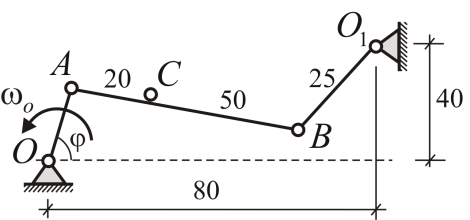 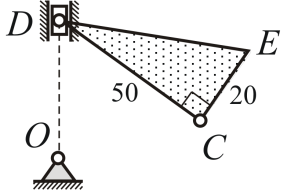 